                                 JEDILNIK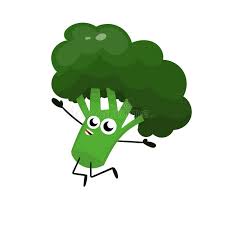 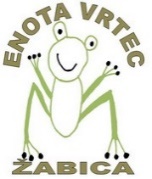     od 27. junija do 1. julija27.6.2022ZajtrkKoruzni kruh, topljeni sir, fileji rdeče paprike, čaj27.6.2022MalicaSadni prigrizek27.6.2022KosiloPrežganka, piščančja nabodala, dušen riž, paradižnikova solata27.6.2022Pop. malicaGrisini, sadje28.6.2022Zajtrk*Bio polbeli kruh, piščančja prsa v ovitku, čaj28.6.2022MalicaSadni prigrizek28.6.2022KosiloGoveja juha, *bio telečji zrezek v naravni omaki, pražen krompir, **mlado zelje v solati28.6.2022Pop. Malica*Bio kakavovo mešano pecivo, sadje29.6.2022ZajtrkČrni kruh, jajčni namaz, rezine paradižnika, čaj29.6.2022MalicaSadni prigrizek29.6.2022KosiloTestenine z bolonjsko omako, zelena solata s koruzo29.6.2022Pop. malica*Bio sadni kefir, prepečenec30.6.2022ZajtrkPirin kruh, marmelada, ***maslo, ***mleko30.6.2022MalicaZelenjavni prigrizek30.6.2022KosiloRibje palčke, pire krompir, kremna špinača30.6.2022Pop. malicaKruhov rogljič, sadje1.7.2022Zajtrk***Navadni jogurt, črna žemlja, brusnice1.7.2022MalicaSadni prigrizek1.7.2022KosiloKrompirjev golaž, črni kruh, makovo pecivo1.7.2022Pop. malicaOvsena štručka, sadjeAlergeni iz priloge II po Uredbi 1169/2011/E so označeni na Seznamu jedi ki povzročajo alergije ali preobčutljivost in se nahaja na oglasni deski v jedilnici.Označevanje ekoloških živil na jedilniku je v skladu s pogoji označevanja ekoloških živil Ministrstva za kmetijstvo, gozdarstvo in prehrano. Naročamo sezonsko sadje. Zaradi objektivnih razlogov lahko pride do spremembe jedilnika.Legenda: * ekološko živilo                ** lokalno živilo                *** živila iz sheme kakovosti                ŠS šolska shema sadje, zelenjave in mlekaDOBER TEK!Alergeni iz priloge II po Uredbi 1169/2011/E so označeni na Seznamu jedi ki povzročajo alergije ali preobčutljivost in se nahaja na oglasni deski v jedilnici.Označevanje ekoloških živil na jedilniku je v skladu s pogoji označevanja ekoloških živil Ministrstva za kmetijstvo, gozdarstvo in prehrano. Naročamo sezonsko sadje. Zaradi objektivnih razlogov lahko pride do spremembe jedilnika.Legenda: * ekološko živilo                ** lokalno živilo                *** živila iz sheme kakovosti                ŠS šolska shema sadje, zelenjave in mlekaDOBER TEK!Alergeni iz priloge II po Uredbi 1169/2011/E so označeni na Seznamu jedi ki povzročajo alergije ali preobčutljivost in se nahaja na oglasni deski v jedilnici.Označevanje ekoloških živil na jedilniku je v skladu s pogoji označevanja ekoloških živil Ministrstva za kmetijstvo, gozdarstvo in prehrano. Naročamo sezonsko sadje. Zaradi objektivnih razlogov lahko pride do spremembe jedilnika.Legenda: * ekološko živilo                ** lokalno živilo                *** živila iz sheme kakovosti                ŠS šolska shema sadje, zelenjave in mlekaDOBER TEK!